Goran Angelov curriculum   VITAE (last update July 2015)CV Goran Angelov (Long) with Publications (last update July 2015) CURRICULUM VITAE (long)1. General Information Personal Information Name: Goran Angelov Work Address: University of National and World Economy, Studentski grad, Sofia, 1700, Bulgaria Work Tel: +359-2-8195 298 Work Fax: +359-2-8195 272E-Mail: gangelov29@e-dnrs.orgLanguages:Bulgarian: native English: fluent French: fluentResearch Interests Defense economic Economic security2. Education, Honours and Career Education University for National and World Economy – Sofia 2013-2014 Economy of defense and security (Master)University for National and World Economy – Sofia 2009-2013 Economy of defense and security (Bachelor)Work Experience NameGoran AngelovDepartmentNational and Regional Security,University of National and World Economy (UNWE), Sofia, BulgariaTelephoneFax+359 2 8195298, +359 2 8195272E-mailGangelov29@e-dnrs.orgWork descriptionPhd StudentPicture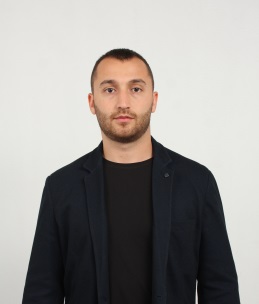 Working fieldsEconomics of defense and security, Economics securityCV (Short)Since 2015 Phd Student, University of National and World Economy, Sofia, BulgariaSince 2013 Technical assistant in Bulgarian Academy of science (Institute of Metal Science, equipment, and technologies “Acad. A. Balevski” with Center for Hydro- and Aerodynamics)Homepagewww.unwe.bgwww.e-dnrs.orgPostal addressUniversity of National and World EconomyStudentski  grad  1700SofiaBulgariaDate from - Date toLocationCompany / OrganisationPosition/descriptionfrom 10.2013 till presentSofia, BulgariaBulgarian Academy of science (Institute of Metal Science, equipment, and technologies “Acad. A. Balevski” with Center for Hydro- and Aerodynamics)Technical assistant